Harrier Class Spellings – Autumn 2023Remember to go online… 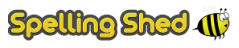 MAKE SURE YOU ARE SPELLING THE WORDS CORRECTLY WHEN YOU PRACTISE!Harrier Class SpellingsTested on 29.9.2023Words ending in ‘-tious’ and ‘-ious’Tested on 6.10.2023Words ending in ‘-cious’Tested on 13.10.2023Words ending in ‘-cial’Tested on 3.11.2023Words ending in ‘-tial’Tested on 10.11.2023Words ending in ‘-ant’Tested on 17.11.2023Words ending in ‘-ance’ and ‘-ancy’Tested on 24.11.2023Words ending in ‘-ent’ and ‘-ence’Tested on 1.12.2023Words ending in ‘-able’ and ‘-ible’Tested on 8.12.2023Words ending in ‘-ably’ and ‘-ibly’Tested on 15.12.2023Words ending in ‘-able’, where the ‘e’ from the root word remainsambitious, amphibious, curious, devious, fictitious, infectious, notorious, nutritious, repetitious, obviousatrocious, conscious, delicious, ferocious, gracious, luscious, malicious, precious, spacious, suspiciousartificial, beneficial, crucial, especially, facial, glacial, judicial, multiracial, official, specialcircumstantial, confidential, essential, impartial, influential, potential, preferential, residential, substantial, torrentialabundant, brilliant, constant, distant, dominant, elegant, fragrant, ignorant, tolerant, vacantabundance, abundancy, brilliance, dominancy, elegance, extravagance, hesitancy, relevancy, tolerance, vacancycompetence, confidence, decent, eloquence, emergent, frequent, innocence, intelligence, transparent, violentcomfortable, dependable, enjoyable, horrible, incredible, possible, reasonable, reliable, terrible, understandablecomfortably, dependably, horribly, incredibly, legibly, possibly, reliably, sensibly, terribly, visiblyagreeable, changeable, irreplaceable, knowledgeable, manageable, microwaveable, noticeable, rechargeable, replaceable, salvageableWordMonday nightTuesday nightWednesday nightThursday night